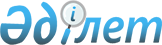 О внесении дополнений в постановление Восточно-Казахстанского областного акимата от 17 апреля 2017 года № 104 "О некоторых вопросах субсидирования стоимости удобрений (за исключением органических)"
					
			Утративший силу
			
			
		
					Постановление Восточно-Казахстанского областного акимата от 27 июня 2019 года № 214. Зарегистрировано Департаментом юстиции Восточно-Казахстанской области 1 июля 2019 года № 6043. Утратило силу постановлением Восточно-Казахстанского областного акимата от 15 апреля 2020 года № 130
      Сноска. Утратило силу постановлением Восточно-Казахстанского областного акимата от 15.04.2020 № 130 (вводится в действие по истечении десяти календарных дней после дня его первого официального опубликования).

      Примечание ИЗПИ.

      В тексте документа сохранена пунктуация и орфография оригинала.
      В соответствии с подпунктом 5) пункта 1 статьи 27 Закона Республики Казахстан от 23 января 2001 года "О местном государственном управлении и самоуправлении в Республике Казахстан", подпунктом 5-1) пункта 2 статьи 11 Закона Республики Казахстан от 8 июля 2005 года "О государственном регулировании развития агропромышленного комплекса и сельских территорий", в целях реализации приказа Министра сельского хозяйства Республики Казахстан от 6 апреля 2015 года № 4-4/305 "Об утверждении Правил субсидирования стоимости удобрений (за исключением органических)" (зарегистрированного в Реестре государственной регистрации нормативных правовых актов за номером 11223), также на основании письма Министерства сельского хозяйства Республики Казахстан от 20 мая 2019 года № 3-3-5/9273 Восточно-Казахстанский областной акимат ПОСТАНОВЛЯЕТ:
      1. Внести в постановление Восточно-Казахстанского областного акимата от 17 апреля 2017 года № 104 "О некоторых вопросах субсидирования стоимости удобрений (за исключением органических)" (зарегистрированное в Реестре государственной регистрации нормативных правовых актов за номером 5024, опубликованное в Эталонном контрольном банке нормативных правовых актов Республики Казахстан в электронном виде 24 мая 2017 года, в газетах "Дидар" и "Рудный Алтай" от 23 мая 2017 года) следующие дополнения:
      в приложении к указанному постановлению:
      пункт 10 дополнить строкой следующего содержания: 
      "
      ";
      пункт 12 дополнить строкой следующего содержания: 
      "
      ";
      пункт 20 дополнить строкой следующего содержания: 
      "
      ";
      пункт 46 дополнить строкой следующего содержания: 
      "
      ";
      дополнить пунктами 309-317, следующего содержания:
       "
      ".
      2. Управлению сельского хозяйства области в установленном законодательством Республики Казахстан порядке обеспечить:
      1) государственную регистрацию настоящего постановления в территориальном органе юстиции;
      2) в течение десяти календарных дней со дня государственной регистрации настоящего постановления акимата направление его копии в бумажном и электронном виде на казахском и русском языках в Республиканское государственное предприятие на праве хозяйственного ведения "Республиканский центр правовой информации" для официального опубликования и включения в Эталонный контрольный банк нормативных правовых актов Республики Казахстан;
      3) в течение десяти календарных дней после государственной регистрации настоящего постановления направление его копии на официальное опубликование в периодические печатные издания, распространяемые на территории области;
      4) размещение настоящего постановления на интернет-ресурсе акима Восточно-Казахстанской области после его официального опубликования.
      3. Контроль за исполнением настоящего постановления возложить на заместителя акима области по вопросам агропромышленного комплекса.
      4. Настоящее постановление вводится в действие по истечении десяти календарных дней после дня его первого официального опубликования.
					© 2012. РГП на ПХВ «Институт законодательства и правовой информации Республики Казахстан» Министерства юстиции Республики Казахстан
				
Сульфат калия (калий сернокислый)
K2O-52%,

SО4-53%
тонна
135 000
Азотно-фосфорно-калийное комплексное удобрение (NPK удобрение) 5:14:14
N-5%, P2O-14%, K2O-14%
тонна
64 750
Моноаммонийфосфат очищенный
N-12%, P2O-61%
тонна
178 500
Калий азотнокислый (нитрат калия)
N-13,7%, K2O-46,3%
тонна
214 500
309
Нитроаммофоска (азофоска), марки NPK 20:10:10+S
N-20%, P2O-10%, K2O-10%, S-4%
килограмм
71
310
YaraTera SUPER FK 30
P2O-18,8%, K2O- 6,3%, Na2O- 5,8%
литр
495
311
YaraVita Mantrac Pro
N-3,8%, Mn-27,4%
литр
1 944,5
312
Органоминеральное удобрение HumiPro
Водная смесь солей гуминовой кислоты и минеральных удобрений. NPK=0,08-0,05-0,8 органические вещества – 5,5%, в них гуматы – 4,3%, фульваты – 1,04%, кинетин, аминокислоты
литр
2 134,5
313
Органоминеральное удобрение VitaePro
Водная смесь натурального органического вещества и минеральных удобрений. NPK=0,1-0,05-0,6 органические вещества–2,8% в них цитокинин, ауксин элиситоры, витамины В1, В2, С, РР, аминокислоты
литр
4 269,5
314
Лигногумат марки АМ
Соли гуминовых веществ-80,0-90,0%, K2O-9,0%, S-3,0%. Fe-0,01-0,20%, Mn-0,01-0,12%, Cu-0,01-0,12%, Zn-0,01-0,12%, Mo-0,005-0,015%, Se-0-0,005%, B-0,01-0,15%, Co-0,01-0,12%
килограмм
3 300
315
Лигногумат марки БМ
Соли гуминовых веществ – 80,0-90,0%, K2O-5,0-19,0%, S-3,0%. Fe-0,01-0,20%, Mn-0,01-0,12%, Cu-0,01-0,12%, Zn-0,01-0,12%, Mo-0,005-0,015%, Se-0-0,005%, B-0,01-0,15%, Co-0,01-0,12%
литр
792
316
Лигногумат марки ВМ- NPK
Соли гуминовых веществ – 40,0-45,0%, K2O-5,0-19,0%, S-1,5%. Fe-0,005-0,1%, Mn-0,005-0,06%, Cu-0,005-0,06%, Zn-0,005-0,06%, Mo-0,003-0,008%, Se-0-0,002%, B-0,01-0,15%, Co-0,005-0,06%, N-0,1-16,0%, P-0,1-24,0%
литр
792
317
Лигногумат марки Б СУПЕР БИО
Соли гуминовых веществ – 80,0-90,0%, K2O-9,0%, S-3,0%
литр
792
      Аким

      Восточно-Казахстанской области

Д. Ахметов
